МІНІСТЕРСТВО ОСВІТИ І НАУКИ УКРАЇНИЛьвівський національний університет імені Івана ФранкаЕкономічний факультетКафедра інформаційних систем у менеджментіЗатверджено На засіданні кафедри інформаційних систем у менеджменті економічного факультету Львівського національного університету імені Івана Франка (протокол № 1 від 01.09. 2022 р.) 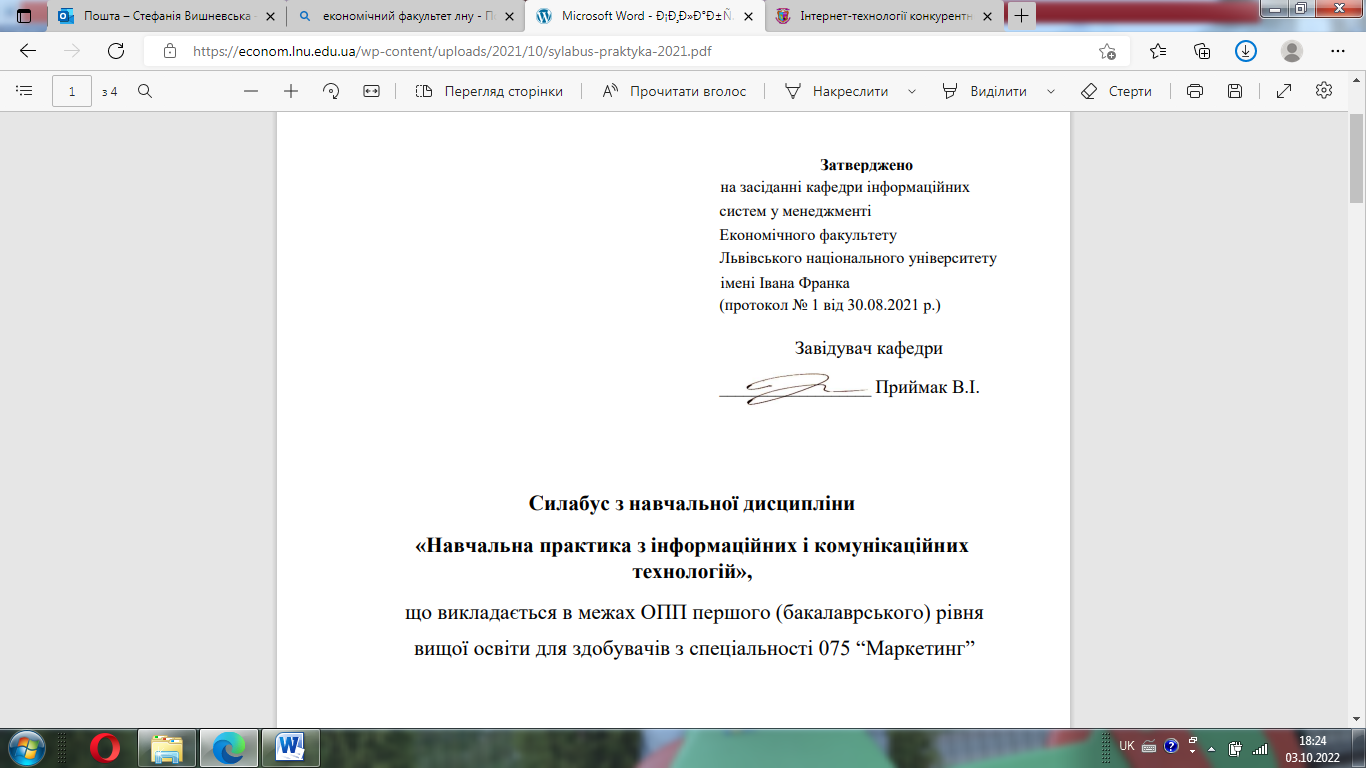 Силабус з навчальної дисципліни «Маркетингова аналітика»,що викладається в межах освітньо-професійної програмипершого (бакалаврського) рівня вищої освіти для здобувачів з галузі знань 07 Управління та адміністрування за спеціальністю 073 Менеджмент Львів 2022 р.Назва курсуМаркетингова аналітикаАдреса викладання курсуЛьвів, пр. Свободи 18, 79000Факультет та кафедра, за якою закріплена дисциплінаЕкономічний факультет, кафедра інформаційних систем у менеджментіГалузь знань, шифр та назва спеціальності07 «Управління і адміністрування», 073 «Менеджмент»Викладачі курсуВишневська Стефанія Миколаївна, к.е.н, доцент кафедри інформаційних систем у менеджментіКонтактна інформація викладачівhynda_stefani@ukr.net, stephaniia.vyshnevska@lnu.edu.uaкафедра інформаційних систем у менеджменті, кімната 100, пр. Свободи, 18Консультації по курсу відбуваютьсяКонсультації в день проведення лекцій/лабораторних занять (за попередньою домовленістю). Відповіді на питання через електронну пошту викладача, в MS Teams. Сторінка курсуMoodleІнформація про курсКурс розроблено таким чином, щоб надати студентам необхідні фахові знання щодо управління інформаційно-аналітичного забезпечення ухвалення управлінських та маркетингових рішень в умовах динамічного ринкового середовища. Акцентується увага на вмінні знаходити рішення щодо зменшення ступеня невизначеності та ризикованості у контексті необхідності прийняття рішень різного рівня важливості, терміновості і складності. Також особливому значенню надається комунікаційній та аналітичній складовій інформаційного забезпечення маркетингу, оскільки саме ці елементи формують, правильні висновки щодо стану ринку, потреб споживачів, діяльність конкурентів, а отже, й релевантних рекомендацій для здійснення сталої діяльності, формують оперативно-якісний інструмент взаємозв'язку як між різними підрозділами всередині підприємства, так і зв'язок зі споживачем, для ефективної комунікації та після-продажного сервісу. Зосереджено увагу на системному використанню маркетингового аналітичного інструментарію, завдяки якому можливо говорити про планомірну роботу в інформаційному просторі діяльності підприємств та організацій, насиченому різноманітними інформаційними потоками. Задля досягнення стратегічного результату варто вміти використовувати систему маркетингових досліджень підприємства та постійний моніторинг даних.Коротка анотація курсуДисципліна “Маркетингова аналітика” є дисципліною вільного вибору для освітньої програми підготовки бакалавра з спеціальності 073 «Менеджмент», яка викладається в 3 семестрі в обсязі 4 кредитів (за Європейською Кредитно-Трансферною Системою ECTS).Мета та цілі курсуМета дисципліни сформувати теоретичні знання і практичні навички  використання маркетингового аналітичного інструментарію з метою побудови маркетингової стратегії та оперативного управління, прогнозування на основі аналізу даних та проведення сучасних маркетингових досліджень з використанням їх результатів для ухвалення ефективних управлінських і маркетингових рішень.Задля досягнення посталеної мети визначено наступні цілі: 1) вивчення сутності маркетингу; 2) вивчення поняття та принципів маркетингової діяльності; 3) навчитись підвищувати ефективність маркетингової діяльності ринкового суб’єкта на різних рівнях управління, розробляти проекти у сфері маркетингу та управляти ними;4) навчитись обґрунтовувати маркетингові рішення на рівні ринкового суб’єкта із використанням новітніх управлінських принципів, підходів, методів, прийомів;5) дослідження методів управління маркетинговою діяльністю ринкового суб’єкта, а також його підрозділів, груп і мереж, визначати критерії та показники її оцінювання;6) оброблення необхідних даних з різних джерел, обробляти і аналізувати їх результати із застосуванням сучасних методів та спеціалізованого програмного забезпечення; 7) визначення стратегії розвитку маркетингової аналітики в Україні.Література для вивчення дисципліниОсновна література: 1. Котлер Ф. Маркетинг 4.0. Від традиційного до цифрового / Ф. Котлер. Г. Катарджая, Ї. Сетьяван; під редакцією В. Олександрова. Київ : КМ-БУКС, 2019. 224 с.2. Маркетингові дослідження: навч. Посібник / Т.М. Квятко, О.В. Мандич, О.І. Сєвідова та ін.  Харків: ХНТУСГ, 2020. 163 с. 3. Пилипенко О. В. Стратегічний аналіз: навч. посіб. для студ. вищ. навч. закл. / За заг. ред. М. І. Коваля. Київ : ДП "Вид. дім Персонал", 2018. 350 с.4. Світвуд А. Маркетингова аналітика. Як підкріпити інтуїцію даними / пер. з англ. О. Асташова. Київ : Наш формат, 2019. 152 с.5. Сучасний маркетинг: аналіз і перспективи розвитку : наукове видання / П. А. Орлов, Н. М. Лисиця, Г. О. Холодний та ін. ; за заг. ред. П. А. Орлова. Х. : ХНЕУ ім. С. Кузнеця, 2015. 212 с.Додаткова література: Дарчук В.Г. Аналіз та планування маркетингової діяльності. Навчальний посібник. Київ: ДУТ, 2019. 146 с.Лілик І. Ринок маркетингових досліджень в Україні 2020 рік: експертна оцінка та аналіз УАМ. Маркетинг в Україні. 2021. № 1. С. 25.  Приймак В. Математичні методи економічного аналізу. Київ : Центр навчальної літератури, 2019. 296 с.Сохецька  А. В. Сучасні тенденції маркетингових досліджень. Бізнес Інформ. 2020. №7. C. 346–352. Ding Yu. The past, present, and future of measurement and methods in marketing аnalysis / W. DeSarbo, D. Hanssens, K. Jedidi, J. Lynch et. Marketing Letters. Volume 31, 2020. pp. 175–186.Malhotra N. Marketing Research: An Applied Approach / N. Malhotra. D. Nunan, D. Birks. 5 ed. Pearson, 2017. 976 p.Тривалість курсу___150__ год.Обсяг курсу48 годин аудиторних занять. З них __32__ годин лекцій, __16__ годин лабораторних занять та __102__ годин самостійної роботиОчікувані результати навчанняУ результаті вивчення дисципліни студент повинен демонструвати знання, уміння та навички:Знати:сутність та напрямки маркетингової аналітики;види маркетингової аналітики та аналізу;інструментарій та програмне забезпечення маркетингової аналітики;маркетинговий аналіз ринку та його інструментарій;аналіз конкуренції та оцінювання  конкурентів; організація сучасних маркетингових досліджень;прикладні аспекти маркетингової аналітики;аналіз даних рекламних кампаній;візуалізація даних в маркетинговій аналітиці.Уміти: вміти застосовувати нові досягнення в теорії та практиці маркетингу для досягнення конкретних цілей ринкового суб’єкта; здійснювати дослідження у сфері маркетингу, аналізувати і обґрунтовувати ухвалення ефективних маркетингових рішень в умовах невизначеності;підвищувати ефективність маркетингової діяльності ринкового суб’єкта на різних рівнях управління, розробляти проекти у сфері маркетингу та управляти ними;вміти формувати і вдосконалювати систему маркетингу ринкового суб’єкта;вміти застосувати сучасні управлінські принципи, підходи, методи, прийоми для обґрунтування маркетингових рішень;вміти керувати маркетинговою діяльністю, збирати необхідні дані з джерел обробляти і аналізувати їх результати із застосуванням сучасних методів та спеціалізованого програмного забезпечення;застосовувати набуті навички в практичній діяльності;використовувати найкращий зарубіжний та вітчизняний досвід у цій сфері.Ключові словамаркетингова стратегія, маркетингова аналітика, маркетингова діяльність, конкуренція, візуалізація, ризики.Формат курсуОчнийПроведення лекцій, практичних занять та консультації для кращого розуміння темТемиТема 1. Сутність маркетингової аналітикиТема 2. Історія і практика організації маркетингових досліджень в світі та в УкраїніТема 3. Маркетингова інформація, її види. Джерела маркетингової інформаціїТема 4. Маркетингова інформаційна система (МІС)Тема 5. Маркетингова розвідка: цілі, джерела і методи одержання інформаціїТема 6. Управління маркетинговою діяльністю на основі данихТема 7. Обробка й аналіз ринку та конкурентівТема 8. Сучасні маркетингові дослідженняТема 9. Практичне застосування Data-driven маркетингу Тема 10. Висхідний підхід аналізу даних рекламних компанійТема 11. Система маркетингових досліджень: методи і технологіїТема 12. Програмування й організація маркетингового дослідженняТема 13. Проектування маркетингового дослідженняТема 14. Діагностика маркетингової діяльності ринкового суб’єкта, здійснення маркетингового аналізу та прогнозування.Тема 15. Результативна поетапна візуалізація даних в маркетинговій аналітиціТема 16. Перцептивна побіжність результатів маркетингового аналізуПідсумковий контроль, формаЗалік в кінці семеструПререквізитиДля вивчення курсу студенти потребують базових знань з таких дисциплін як “Методологія наукових досліджень”, “Маркетингові дослідження”, “Стратегічний маркетинг”, “Бізнес-планування маркетингової діяльності”.Навчальні методи та техніки, які будуть використовуватися під час викладання курсуПрезентації тем курсу, лекції, розв’язування модельних (типових) задач на практичних заняттях, проектно-орієнтоване навчання (виконання індивідуальних практичних робіт з оформленням письмових звітів), дискусії.Необхідне обладнанняМультимедійний пристрійКритерії оцінювання (окремо для кожного виду навчальної діяльності)Оцінювання проводиться за 100-бальною шкалою. Бали нараховуються за наступним співвідношенням: • практичні заняття (освоєння модельних прикладів та теоретичного матеріалу) : 30% семестрової оцінки; максимальна кількість балів 30;• контрольні заміри (4-и модулі): 70% семестрової оцінки; максимальна кількість балів 70;Підсумкова максимальна кількість балів 100.Питання до екзамену.Екзамен відсутнійОпитуванняАнкету-оцінку з метою оцінювання якості курсу буде надано по завершенню курсу.